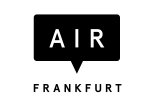 Antwerpen 2018BEWERBUNGSFRIST/ APPLICATION DEADLINE: 01.10.2017Füllen Sie dieses Formular bitte ab Seite 2 aus./ Please complete the form on page 2Die Bewerbung muss postalisch und digital bei basis e.V. eingehen./Applications must be sent to the postal adress and via email to basisBitte beachten Sie beim Verschicken der Bewerbung als Email, dass/ Please note following specifications for the application via email:das ausgefüllte Formular (inkl. aller weiteren Anhänge) im Format pdf (max. 5 MB) als eine Datei gespeichert wird und benennen Sie es mit Ihrem Vor- und Nachnamen + der Stadt für die sie sich bewerben./Save the completed form (+ appendix) as pdf-file (max. 5 MB) and title it with your first name and surname + the city you apply for
Senden Sie das PDF an: air@basis-frankfurt.de
Bitte schreiben Sie in den Betreff der Mail Ihren Vor-und Nachnamen und die Stadt, für die sie sich bewerben./ Send the pdf-file to: air@basis-frankfurt.de. Use your first name and surname + the city you apply for as subject
Alle Informationen und Abbildungen, die Sie für wichtig halten, müssen in diesem Dokument beinhaltet sein. Links zu einzelnen Video-Arbeiten können in der Email hinzugefügt werden/ all information and images should be included in the document. Links to several video works can be added in the email
eine Fachjury entscheidet über die Vergabe/ a jury of experts decides about the awardingVorname/ first name ........... 
Nachname/ Surname ............ 1.2. MOTIVATIONAL LETTER3. CV4. PHOTOS AND IMAGES OF YOUR WORK (please limit the data volume)Date of BirthProfessional Background(Description max. 1.200 characters)City you apply forWork Proposal (max. 2.000 characters). Expectations – planned projects – what you like to achieve during a potential stayPlease note:
Your application can only be considered, if your city of residence is Frankfurt am MainCONTACTCONTACTPlease note:
Your application can only be considered, if your city of residence is Frankfurt am MainFirst NamePlease note:
Your application can only be considered, if your city of residence is Frankfurt am MainLast NamePlease note:
Your application can only be considered, if your city of residence is Frankfurt am MainNationalityPlease note:
Your application can only be considered, if your city of residence is Frankfurt am MainCountry of ResidencePlease note:
Your application can only be considered, if your city of residence is Frankfurt am MainEmailPlease note:
Your application can only be considered, if your city of residence is Frankfurt am MainPhonePlease note:
Your application can only be considered, if your city of residence is Frankfurt am MainPostal AddressPlease note:
Your application can only be considered, if your city of residence is Frankfurt am MainZipPlease note:
Your application can only be considered, if your city of residence is Frankfurt am MainCityPlease note:
Your application can only be considered, if your city of residence is Frankfurt am MainCountryPlease note:
Your application can only be considered, if your city of residence is Frankfurt am MainWebsite